Munkavégzés berendezések belsejében. Biztonságtechnikai követelmények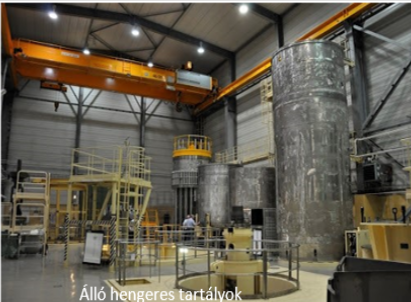 A fejezet elsajátítása a következő tevékenységet végző munkavállalók részére ajánlott:Beszállási engedély köteles munkák előkészítését végzők, koordinálókBeszállási engedély köteles munkák végzése során a munkavezetők, a szerelést, üzembehelyezést végzőkA fejezet tartalmazza az alapvető követelményeket, úgymint jogszabályi alapok, a munkavédelmi oktatási kötelezettség, néhány alapfogalom, a veszélyforrások a fejezetcímhez kapcsolódóan, a veszélyforrások elleni védekezés. Részleteiben: Általános követelmények:Mint minden országban, Magyarországon is jogszabályok szabályozzák azokat a követelményeket, amelyek a munkavégzés biztonságát, a balesetmentes munkavégzés érdekében betartandó alapvető szabályokat tartalmazzákUgyancsak jogszabályok tartalmazzák azt a munkáltatókra vonatkozó követelményt, hogy igazoltan fel kell készíteni a munkavállalókat ezen ismeretekbőlAz alapfogalmak közül kiemelendő a baleset, munkabaleset és foglalkozási megbetegedés fogalmaA munkavégzés veszélyforrásokkal járEzen veszélyforrások nem kívánatos hatással lehetnek a munkavégzőkreA munkavégzőket meg kell védeni ezen káros hatásoktólSpecifikus követelmények:Veszélyes koncentrációjú, egészségre ártalmas anyagok jelenléte, maró, vagy mérgező anyagok jelenléte, tűz- és robbanásveszélyes anyagok jelenléte, tűz keletkezésének veszélyeFulladást okozó oxigénhiányForgó mozgó belső szerkezetek (pl. keverők).Villamos berendezések jelenléte (pl. kéziszerszámok)Szintkülönbségből adódó beesés, leesés, tárgyak lezuhanásának lehetőségeMagas vagy alacsony hőmérséklet, nyomásKorlátozott be-/ kijutásVédekezés a veszélyforrások káros hatásai ellen:Személyi követelményekEgyéni és kollektív védőeszközök használata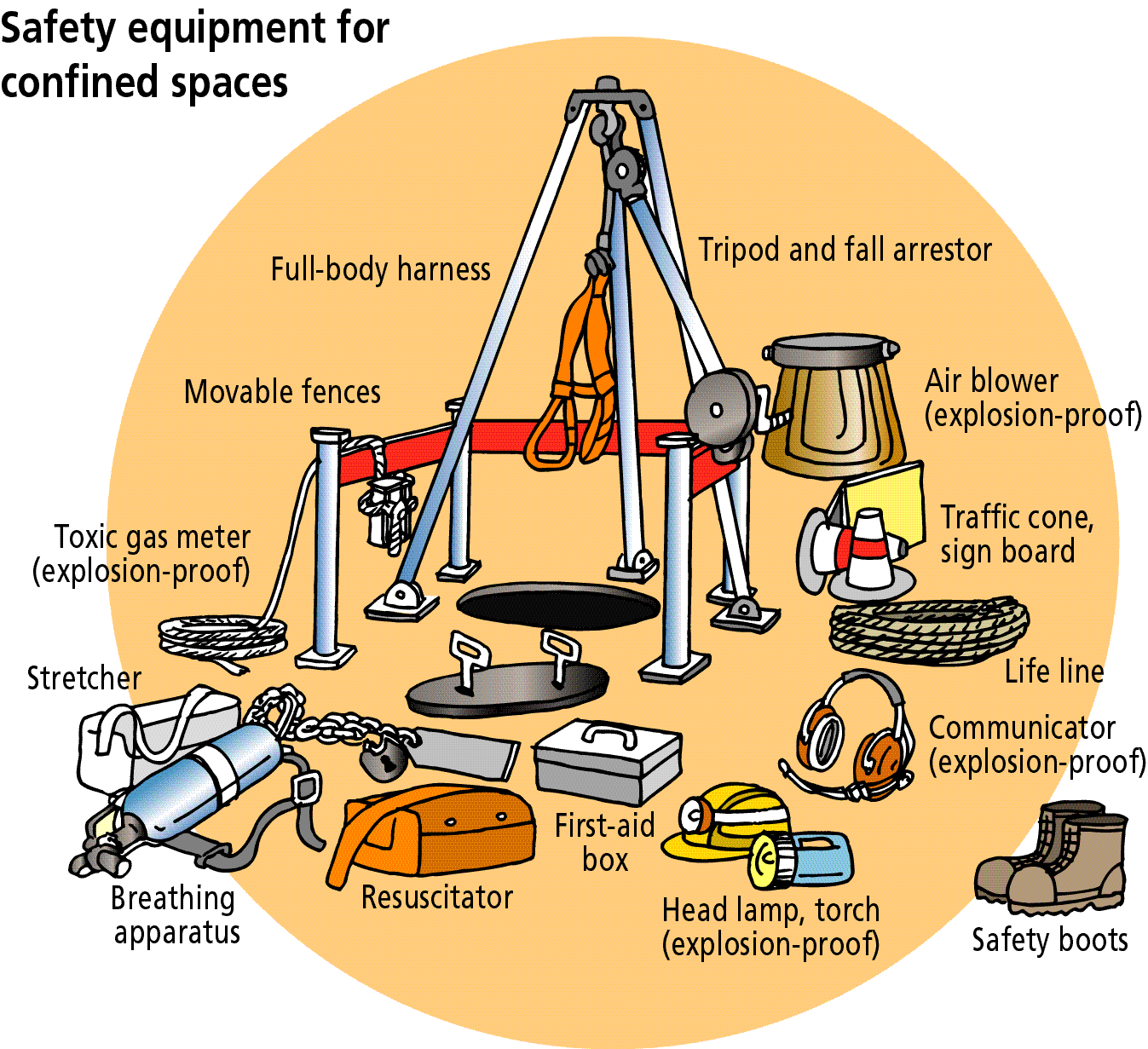 